Drodzy Rodzice! W związku z zaistniałą sytuają na świecie, proponuję symbole 
z nią związane. Przy ich pomocy możecie porozmawiać z dzieckiem co robić, aby ustrzec się przed zarażeniem i w jaki sposób dbać 
o zdrowie i jak spędzać wolny czas w domu.Zachęcam też do korzystania z załączonych linków.Pozdrawiam życząc dużo zdrowia Grażyna Wardęga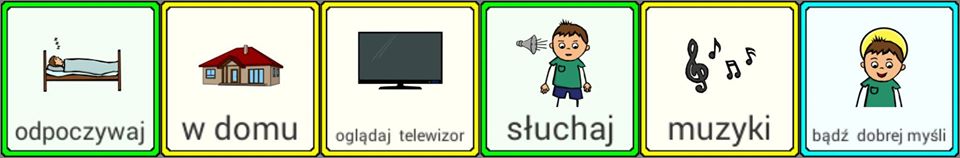 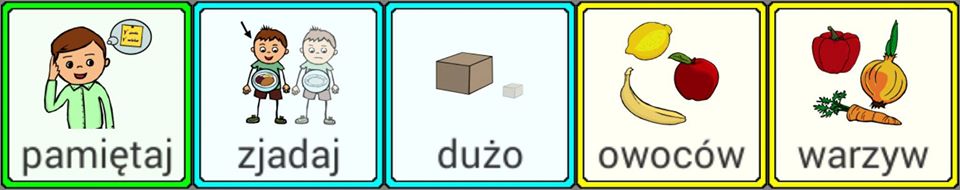 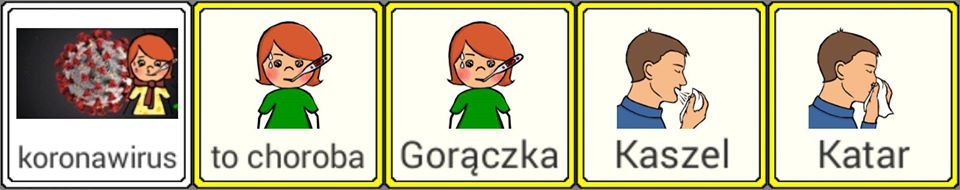 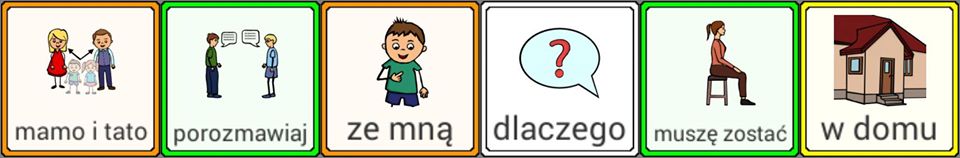 W zdrowy ciele zdrowy duch, czyli gimnastyka w domu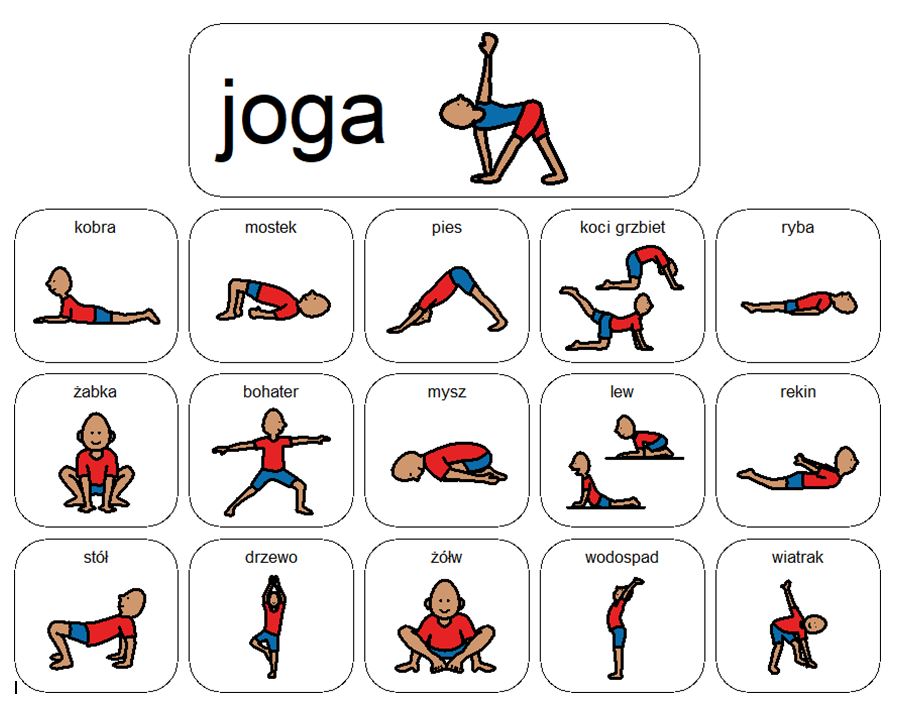 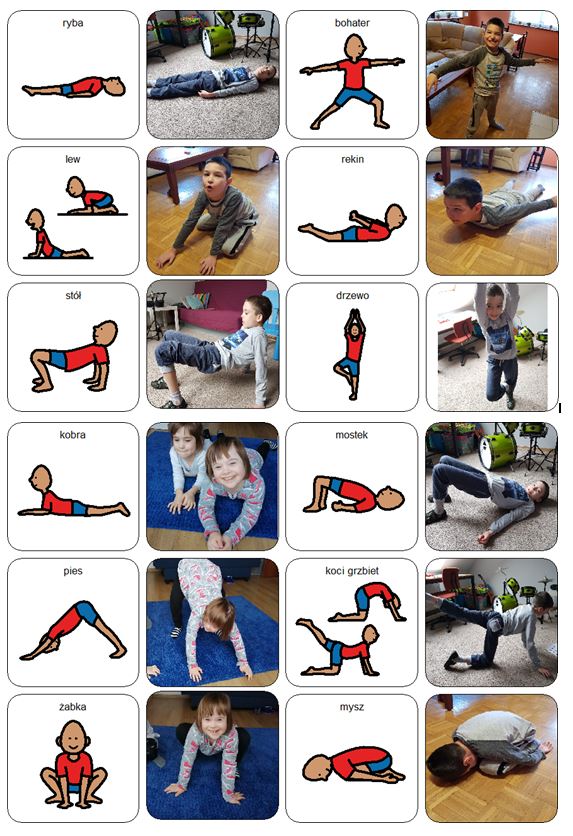 